Staff Accountant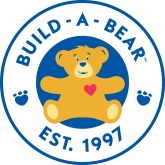 The Staff Account will perform functions relating to monthly financial close, including journal entries and reconciliations. Responsibilities:Add Journal Entries relating to prepaids, accrued expenses, licensed royalties, and others as needed, calculate the entries, and create in the general ledger.Prepare detail or generate system reporting to support general ledger balances.Investigate and resolve outstanding issues.Work with business partners to accurately record cash receipts and lockbox deposits.Set up stores in Connected Retailer and Sales Audit Systems. Obtain new Merchant ID numbers from credit card processor.Qualifications:A minimum of a Bachelor’s Degree in Accounting with 3 years of experience in a corporate accounting department of $100M+ revenues company with duties related to the general ledger close using ERP type accounting system.   Must have experience with preparing reconciliations and journal entries.Experience in prepaid assets is a plus.Proficiency in understanding accounting standards related to retail environment is preferred.Excellent planning, organizational, verbal and written communication skillsProficiency in Microsoft Office with intermediate proficiency in Excel (including pivot tables, VLOOKUP’s, etc.).Excellent interpersonal skills with strong analytical and problem solving skills.Attention to detail with the ability to work in a fast paced environment.Apply online @ http://careers.buildabear.com/Careers.aspx   (Choose Corporate Office Opportunities/World Bearquarters/Accounting Finance)Build-A-Bear Workshop® offers an exciting, fun and fast -paced work environment. One of our core values is ‘Embrace’ – we value the diversity, individuality and background of our associates, Guests and business partners and we cultivate an environment of inclusion.Come see the difference in our company culture!